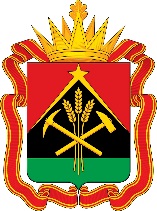 ПРАВИТЕЛЬСТВО КЕМЕРОВСКОЙ ОБЛАСТИ - КУЗБАССАРАСПОРЯЖЕНИЕот « 30 » мая 2022 г.  № 266-рг. КемеровоОб утверждении плана мероприятий по реализации в Кемеровской области - Кузбассе в 2022-2025 годах Концепции устойчивого развития коренных малочисленныхнародов Севера, Сибири и Дальнего Востока Российской Федерации          В соответствии с распоряжением Правительства Российской Федерации от 25.08.2016 № 1792-р и в целях реализации Концепции устойчивого развития коренных малочисленных народов Севера, Сибири и Дальнего Востока Российской Федерации, утвержденной  распоряжением  Правительства   Российской Федерации   от  04.02.2009 № 132-р: Утвердить      прилагаемый     план     мероприятий    по   реализации в Кемеровской области - Кузбассе в 2022-2025 годах Концепции устойчивого развития коренных малочисленных народов Севера, Сибири и Дальнего Востока Российской Федерации (далее – план мероприятий).         2.  Руководителям исполнительных органов государственной власти Кемеровской области – Кузбасса,    структурных      подразделений     Администрации Правительства Кузбасса представлять отчет об исполнении плана мероприятий, утвержденного настоящим распоряжением, в Министерство  культуры и национальной политики  Кузбасса  ежегодно до 25 декабря.  3. Рекомендовать органам местного самоуправления муниципальных образований Кемеровской области – Кузбасса разработать и утвердить муниципальные планы мероприятий по реализации в 2022-2025 годах Концепции устойчивого развития коренных малочисленных народов Севера, Сибири и Дальнего Востока Российской Федерации.           4.  Настоящее распоряжение подлежит опубликованию на сайте «Электронный бюллетень Правительства Кемеровской области - Кузбасса».5. Контроль за исполнением настоящего распоряжения возложить на заместителя председателя Правительства Кемеровской области - Кузбасса (по вопросам культуры, спорта и туризма) Алексеева С.И.           6.  Настоящее распоряжение вступает в силу со дня подписания.Первый заместитель ГубернатораКемеровской  области – Кузбасса –председатель Правительства  Кемеровской области – Кузбасса                                             В.Н.  Телегин                                                                                                                                                                        УТВЕРЖДЕНраспоряжением ПравительстваКемеровской области – Кузбассаот 30 мая 2022 г. № 266-рПлан мероприятий по реализации в Кемеровской области – Кузбассе в 2022-2025 годах Концепции устойчивого развития коренных малочисленных народов Севера, Сибири и Дальнего Востока Российской Федерации№п/пНаименование мероприятияСрокиОтветственный исполнитель1234I. Повышение качества жизни коренных малочисленных народов Кемеровской области – КузбассаI. Повышение качества жизни коренных малочисленных народов Кемеровской области – КузбассаI. Повышение качества жизни коренных малочисленных народов Кемеровской области – КузбассаI. Повышение качества жизни коренных малочисленных народов Кемеровской области – Кузбасса1Совершенствование нормативной правовой базы в сфере защиты прав, традиционного образа жизни и исконной среды обитания коренных малочисленных народов Кемеровской области – Кузбасса2022 -2025 годы1.1Подготовка нормативных документов, регламентирующих   механизм образования, охраны и использования  территорий традиционного природопользования коренных малочисленных народов Кемеровской области – Кузбасса2022 годМинистерство культуры и национальной политики Кузбасса, Министерство природных ресурсов и экологии Кузбасса, Департамент по охране объектов животного мира Кузбасса, Департамент лесного комплекса Кузбасса, органы местного самоуправления городских округов, муниципальных округов и муниципальных районов (по согласованию), общественные организации коренных малочисленных народов Кемеровской области – Кузбасса (по согласованию)1.2Создание территорий традиционного природопользования регионального (местного) значения2022 -2025 годыМинистерство культуры и национальной политики Кузбасса, Департамент по охране объектов животного мира Кузбасса, Департамент лесного комплекса Кузбасса, органы местного самоуправления городских округов, муниципальных округов и муниципальных районов(по согласованию)1.3Разработка нормативных правовых актов по вопросам использования объектов животного мира коренными малочисленными народами на территории Кемеровской области – Кузбасса2022 годДепартамент по охране объектов животного мира Кузбасса, общественные организации коренных малочисленных народов Кемеровской области – Кузбасса (по согласованию)1.4Подготовка проекта предложений по актуализации перечня мест традиционного проживания и традиционной хозяйственной деятельности коренных малочисленных народов Кемеровской области  – Кузбасса и перечня видов традиционной хозяйственной деятельности коренных малочисленных народов 2022 -2023 годыМинистерство культуры и национальной политики Кузбасса, органы местного самоуправления городских округов, муниципальных округов и муниципальных районов (по согласованию); общественные организации коренных малочисленных народов Кемеровской области – Кузбасса (по согласованию)2Мероприятия по реализации законных прав и интересов коренных малочисленных народов Кемеровской области – Кузбасса2022 - 2025 годы2.1Предоставление государственной услуги по учету лиц, относящихся к коренным малочисленным народам Кемеровской области – Кузбасса, в соответствии с заключенным соглашением о  взаимодействии между государственным автономным учреждением «Уполномоченный многофункциональный центр предоставления государственных и муниципальных услуг на территории Кузбасса» и Федеральным агентством по делам национальностей от 12.04.20222022 -2025 годыМинистерство цифрового развития и связи Кузбасса, государственное автономное учреждение «Уполномоченный многофункциональный центр предоставления государственных и муниципальных услуг на территории Кузбасса» (по согласованию)2.2Подготовка предложений по  обеспечению приоритетного доступа представителям коренных малочисленных народов Кузбасса к объектам животного мира  Кемеровской области – Кузбасса2022 годДепартамент по охране объектов животного мира Кузбасса2.3Создание условий для взаимодействия хозяйствующих субъектов и общественных организаций коренных малочисленных народов по вопросам порядка исчисления компенсаций за возможный ущерб от хозяйственной деятельности промышленных предприятий в местах традиционного проживания и традиционной хозяйственной деятельности коренных малочисленных народов Кемеровской области – Кузбасса2023 -2025 годыМинистерство угольной промышленности Кузбасса, Министерство природных ресурсов и экологии Кузбасса, органы местного самоуправления городских округов, муниципальных округов и муниципальных районов (по согласованию), общественные организации коренных малочисленных народов Кемеровской области – Кузбасса (по согласованию)2.4Предоставление земельных участков представителям коренных малочисленных народов Кемеровской области – Кузбасса в целях осуществления традиционных видов хозяйственной деятельности в местах традиционного проживания и традиционной хозяйственной деятельности в соответствии с федеральным и региональным законодательством2022 -2025 годыОрганы местного самоуправления городских округов, муниципальных округов и муниципальных районов (по согласованию)2.5Проработка вопроса о подготовке предложений по внесению изменений  в раздел «Кемеровская область»  перечня районов проживания малочисленных народов Севера в целях установления социальной пенсии по старости, утвержденного постановлением Правительства Российской Федерации от 01.10.2015 № 1049 «Об утверждении перечня малочисленных народов Севера и перечня районов проживания малочисленных народов Севера в целях установления социальной пенсии по старости» с учетом изменений, произошедших в ходе административно-территориальных преобразований на территории Кемеровской области – Кузбасса2023 годМинистерство культуры и национальной политики Кузбасса,органы местного самоуправления городских округов, муниципальных округов и муниципальных районов (по согласованию)2.6Обеспечение реализации права коренных малочисленных народов Кузбасса на заготовку древесины для собственных нужд в соответствии с федеральным и региональным законодательством2022 -2025 годыДепартамент лесного комплекса Кузбасса, органы местного самоуправления городских округов, муниципальных округов и муниципальных районов (по согласованию)2.7Содействие  развитию информационно-коммуникационных ресурсов в местах традиционного проживания и традиционной хозяйственной деятельности коренных малочисленных народов Кемеровской области – Кузбасса2022 -2025 годыМинистерство культуры и национальной политики Кузбасса, органы местного самоуправления городских округов, муниципальных округов и муниципальных районов(по согласованию)2.8Развитие инфраструктуры мест традиционного проживания и традиционной хозяйственной деятельности коренных малочисленных народов Кемеровской области – Кузбасса2022 -2025 годыМинистерство культуры и национальной политики Кузбасса, органы местного самоуправления городских округов, муниципальных округов и муниципальных районов (по согласованию)2.9 Развитие предпринимательской деятельности среди коренных малочисленных  народов Кемеровской области – Кузбасса2022 -2025 годыДепартамент инвестиционной политики и развития предпринимательства Кузбасса,органы местного самоуправления городских округов, муниципальных округов и муниципальных районов (по согласованию)2.10Информирование предпринимателей, самозанятых граждан, лиц, желающих открыть свое дело, из числа лиц, относящихся к коренным малочисленным народам Кемеровской области – Кузбасса, о деятельности институтов развития  предпринимательства в регионе2022 - 2025 годыДепартамент инвестиционной политики и развития предпринимательства Кузбасса,органы местного самоуправления городских округов, муниципальных округов и муниципальных районов (по согласованию)2.11Информирование и консультирование субъектов малого и среднего предпринимательства, самозанятых граждан, а также лиц, желающих открыть свое дело из числа лиц, относящихся к коренным малочисленным народам Кемеровской области – Кузбасса, по вопросам начала осуществления предпринимательской деятельности  и применения мер государственной поддержки2022 -2025 годыДепартамент инвестиционной политики и развития предприни-мательства Кузбасса, органы местного самоуправления город-ских округов, муниципальных округов и муниципальных районов (по согласованию)3Привлечение молодежи коренных малочисленных народов Кемеровской области – Кузбасса к участию в мероприятиях, направленных на поддержку молодежных инициатив и повышение социальной активности молодежи2022 -2025 годыМинистерство культуры и национальной политики Кузбасса, Министерство туризма и молодежной политики Кузбасса, органы местного самоуправления городских округов, муниципальных округов и муниципальных районов (по согласованию), общественные организации коренных малочисленных народов Кемеровской области – Кузбасса (по согласованию)4Реализация мероприятий, направленных на развитие этнографического туризма на основе этнокультурной самобытности коренных малочисленных народов Кемеровской области – Кузбасса2022 -2025 годыМинистерство туризма и молодежной политики Кузбасса, Министерство культуры и национальной политики Кузбасса, органы местного самоуправления городских округов, муниципальных округов и муниципальных районов (по согласованию), общественные организации коренных малочисленных народов Кемеровской области – Кузбасса (по согласованию)5Содействие развитию и распространению лучшей практики в сфере социального и делового сотрудничества среди представителей и объединений коренных малочисленных народов  Кемеровской области – Кузбасса, работающих в местах традиционного проживания и традиционной хозяйственной деятельности коренных малочисленных народов Кемеровской области – Кузбасса2022 -2025 годыМинистерство угольной промышленности Кузбасса, Министерство культуры и национальной политики Кузбасса, органы местного самоуправления городских округов, муниципальных округов и муниципальных районов (по согласованию), общественные организации коренных малочисленных народов Кемеровской области – Кузбасса (по согласованию)6Поддержка и развитие общин коренных малочисленных народов Кемеровской области – Кузбасса, занимающихся традиционной хозяйственной деятельностью (приобретение необходимого инвентаря, техники, оборудования) в пределах предоставляемой из федерального бюджета субсидии бюджету Кемеровской области – Кузбассу на поддержку экономического и социального развития коренных малочисленных народов Кемеровской области – Кузбасса в рамках реализации государственной программы Российской Федерации «Реализация государственной национальной политики», утвержденной постановлением Правительства Российской Федерации от 29.12.2016 № 15322022 -2025 годыМинистерство культуры и национальной политики Кузбасса, органы местного самоуправления городских округов, муниципальных округов и муниципальных районов (по согласованию) 7Государственная поддержка грантовых проектов социально ориентированных общественных организаций коренных малочисленных народов Кемеровской области – Кузбасса2022 -2025 годыМинистерство культуры и национальной политики Кузбасса, Министерство туризма и молодежной политики  Кузбасса,    органы местного самоуправления городских округов, муниципаль-ных округов и муниципальных районов (по согласованию)  8Совершенствование деятельности общественных советов и иных консультативных органов, созданных при государственных органах и органах местного самоуправления, созданных в целях защиты законных прав коренных малочисленных народов Кемеровской области – Кузбасса2022 -2025 годыМинистерство культуры и национальной политики Кузбасса, органы местного самоуправления городских округов, муниципальных округов и муниципальных районов (по согласованию), общественные организации коренных малочисленных народов Кемеровской области – Кузбасса (по согласованию)II. Создание условий для улучшения демографических показателей коренных малочисленных народовКемеровской области – КузбассаII. Создание условий для улучшения демографических показателей коренных малочисленных народовКемеровской области – КузбассаII. Создание условий для улучшения демографических показателей коренных малочисленных народовКемеровской области – КузбассаII. Создание условий для улучшения демографических показателей коренных малочисленных народовКемеровской области – Кузбасса9Реализация   мероприятий, направленных на пропаганду здорового образа жизни, спорта, развитие физической культуры и национальных видов спорта коренных малочисленных народов Кемеровской области – Кузбасса2022 -2025 годыМинистерство физической культуры и спорта Кузбасса, Министерство культуры и национальной политики Кузбасса,  органы местного самоуправления городских округов, муниципальных округов и муниципальных районов (по согласованию), общественные организации коренных малочисленных народов Кемеровской области – Кузбасса (по согласованию)10Реализация комплекса мер по оказанию медицинской помощи в местах традиционного проживания и традиционной хозяйственной деятельности коренных малочисленных народов Кемеровской области – Кузбасса: организация выездных пунктов медицинской помощи, проведение регулярных профилактических мероприятий в целях раннего выявления нарушений состояния здоровья2022 -2025 годыМинистерство здравоохранения Кузбасса, органы местного самоуправления городских округов, муниципальных округов и муниципальных районов (по согласованию)11Проведение мониторинга экологических, медико-демографических процессов в местах традиционного проживания коренных малочисленных народов Кемеровской области – Кузбасса, находящихся вблизи разработок промышленных компаний 2022 -2025 годыМинистерство природных ресурсов и экологии Кузбасса, Министерство здравоохранения Кузбасса, органы местного самоуправления городских округов, муниципальных округов и муниципальных районов (по согласованию)12Поддержка строительства и модернизации объектов здравоохранения в местах традиционного проживания и традиционной хозяйственной деятельности коренных малочисленных народов Кемеровской области – Кузбасса, в том числе с использованием механизмов государственно-частного партнерства2022 -2025 годыМинистерство здравоохранения Кузбасса, органы местного самоуправления городских округов, муниципальных округов и муниципальных районов (по согласованию)13Организация мероприятий по предоставлению медицинских услуг для лиц из числа коренных малочисленных народов Кемеровской области – Кузбасса, не предусмотренных обязательным медицинским страхованием, в пределах предоставляемой из федерального бюджета субсидии бюджету
Кемеровской области – Кузбассу на поддержку экономического и социального развития коренных малочисленных народов Кемеровской области – Кузбасса в рамках реализации государственной программы Российской Федерации «Реализация государственной национальной политики», утвержденной постановлением Правительства Российской Федерации 
от 29.12.2016 № 15322022 -2025 годыМинистерство культуры и национальной политики Кузбасса, Министерство здравоохранения Кузбасса, органы местного самоуправления городских округов, муниципальных округов и муниципальных районов (по согласованию)III. Повышение доступа к образовательным услугам коренных малочисленных народовКемеровской области – Кузбасса с учетом их этнокультурных особенностейIII. Повышение доступа к образовательным услугам коренных малочисленных народовКемеровской области – Кузбасса с учетом их этнокультурных особенностейIII. Повышение доступа к образовательным услугам коренных малочисленных народовКемеровской области – Кузбасса с учетом их этнокультурных особенностейIII. Повышение доступа к образовательным услугам коренных малочисленных народовКемеровской области – Кузбасса с учетом их этнокультурных особенностей14Оказание содействия в поиске/подборе потенциальных заказчиков/работодателей с целью заключения договоров о целевом обучении   представителей коренных малочисленных народов Кемеровской области – Кузбасса для поступления в образовательные организации    высшего образования (при соблюдении установленного порядка целевого обучения)2022 -2025 годыМинистерство образования Кузбасса, Министерство культуры и национальной политики Кузбасса, Министерство науки и высшего образования Кузбасса, органы местного самоуправления городских округов, муниципальных округов и муниципальных районов (по согласованию), общественные организации коренных малочисленных народов Кемеровской области – Кузбасса (по согласованию)15Создание условий для изучения коренными малочисленными народами Кемеровской области – Кузбасса родного языка и традиционной культуры2022 - 2025 годыМинистерство образования Кузбасса, Министерство культуры и национальной политики Кузбасса, органы местного самоуправления городских округов, муниципальных округов и муниципальных районов (по согласованию), общественные организации коренных малочисленных народов Кемеровской области – Кузбасса (по согласованию)16Поддержка перевода на родной язык произведений художественной литературы, а также их издания и распространения2022 -2025 годыМинистерство культуры и национальной политики Кузбасса, органы местного самоуправления городских округов, муниципальных округов и муниципальных районов (по согласованию), общественные организации коренных малочисленных народов Кемеровской области – Кузбасса (по согласованию)17Издание художественной, учебной, учебно-методической и научной литературы на языках коренных малочисленных народов Кемеровской области – Кузбасса, в том числе создание мультимедийных учебников и электронных пособий2022 - 2025 годыМинистерство культуры и национальной политики Кузбасса, Министерство образования Кузбасса, органы местного самоуправления городских округов, муниципальных округов и муниципальных районов (по согласованию), общественные организации коренных малочисленных народов Кемеровской области – Кузбасса (по согласованию)18Поддержка органов местного самоуправления  в вопросах  реализации программ профессиональной переподготовки и повышения квалификации учителей родных языков и литературы2022 - 2025 годыМинистерство науки и высшего образования Кузбасса, Министерство образования Кузбасса, органы местного самоуправления городских округов, муниципальных округов и муниципальных районов      (по согласованию)19Модернизация материально-технической базы общеобразовательных организаций, расположенных в местах традиционного проживания коренных малочисленных народов Кемеровской области – Кузбасса, в рамках реализации мероприятий национального проекта «Образование»2022 -2025 годыМинистерство образования Кузбасса, органы местного самоуправления городских округов, муниципальных округов и муниципальных районов (по согласованию)20Реализация комплекса мер, направленных на сохранение и популяризацию языков коренных малочисленных народов Кемеровской области – Кузбасса2022 - 2025 годыМинистерство культуры и национальной политики Кузбасса, Министерство образования Кузбасса, органы местного самоуправления городских округов, муниципальных округов и муниципальных районов (по согласованию), общественные организации коренных малочисленных народов Кемеровской области – Кузбасса (по согласованию)IV. Сохранение культурного наследия коренных малочисленных народов Кемеровской области – КузбассаIV. Сохранение культурного наследия коренных малочисленных народов Кемеровской области – КузбассаIV. Сохранение культурного наследия коренных малочисленных народов Кемеровской области – КузбассаIV. Сохранение культурного наследия коренных малочисленных народов Кемеровской области – Кузбасса21Поддержка научных исследований, направленных на сохранение и изучение историко-культурного наследия коренных малочисленных народов Кемеровской области – Кузбасса2022 -2025 годыМинистерство науки и высшего образования Кузбасса, Министерство культуры и национальной политики Кузбасса22Реализация детско-юношеских творческих проектов, направленных на сохранение и развитие национальных традиций, с участием представителей коренных малочисленных народов Кемеровской области – Кузбасса2022 - 2025 годыМинистерство культуры и национальной политики Кузбасса, органы местного самоуправления городских округов, муниципальных округов и муниципальных районов (по согласованию), общественные организации коренных малочисленных народов Кемеровской области – Кузбасса (по согласованию)23Оказание поддержки в участии, организации и проведении международных, всероссийских, межрегиональных фестивалей, конкурсов и выставок декоративно-прикладного искусства, а также фольклорных экспедиций, направленных на этнокультурное развитие коренных малочисленных народов Кемеровской    области – Кузбасса (при наличии соответствующих заявок)2022 -2025 годыМинистерство культуры и национальной политики Кузбасса, органы местного самоуправления городских округов, муниципальных округов и муниципальных районов (по согласованию), общественные организации коренных малочисленных народов Кемеровской области – Кузбасса (по согласованию)24Оказание содействия в создании и модернизации  этнокультурных и культурно-просветительских центров коренных малочисленных народов Кемеровской области – Кузбасса2022 - 2025 годыМинистерство культуры и национальной политики Кузбасса, органы местного самоуправления городских округов, муниципальных округов и муниципальных районов (по согласованию), общественные организации коренных малочисленных народов Кемеровской области – Кузбасса (по согласованию)25Оказание поддержки  участия этнокультурных центров и творческих коллективов региона в межрегиональном смотре деятельности этнокультурных центров коренных малочисленных народов Севера, Сибири и Дальнего Востока Российской Федерации, выставке–ярмарке «Сокровища Севера»2022 - 2025 годыМинистерство культуры и национальной политики Кузбасса, органы местного самоуправления городских округов, муниципальных округов и муниципальных районов (по согласованию), общественные организации коренных малочисленных народов Кемеровской области – Кузбасса (по согласованию)